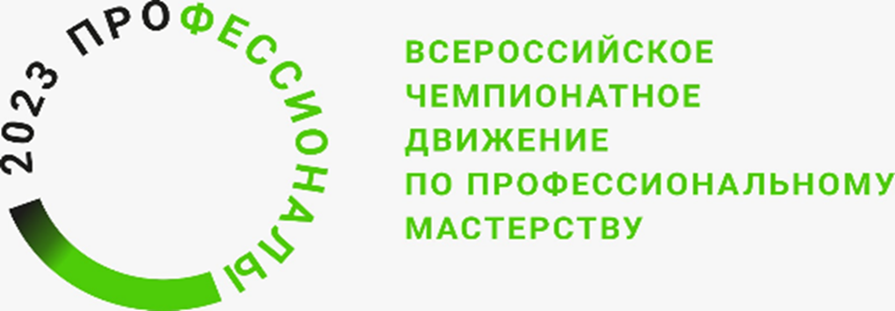 ОТЧЕТГЛАВНОГО ЭКСПЕРТА ПО ИТОГАМ ПРОВЕДЕНИЯРЕГИОНАЛЬНОГО ЭТАПА ЧЕМПИОНАТА ПО ПРОФЕССИОНАЛЬНОМУ МАСТЕРСТВУ «ПРОФЕССИОНАЛЫ» - 2023 В РЕСПУБЛИКЕ САХА (ЯКУТИЯ)Компетенция: Лабораторный медицинский анализ ОСДата(ы) проведения: 13 -17 марта 2023 годаОбразовательная организация: Государственное автономное профессиональное образовательное учреждение Республики Саха (Якутия) «Якутский медицинский колледж»Индустриальный партнер: ГАУ РС(Я) Республиканская больница №1Категория: Основной составЦентр проведения регионального этапа Чемпионата по профессиональному мастерству «Профессионалы» - 2023 в Республике Саха (Якутия): площадка Лабораторный медицинский анализАдрес проведения: г. Якутск ул. Петра Алексеева 60/1, каб. ЛабораторияГлавный эксперт: Егорова Туяра Степановна.г. Якутск 2023 Общая информация:Дата проведения:13-17 марта 2023 г.Конкурсное задание: Конкурсное задание состоит из 6 модулей, включает обязательную к выполнению часть (инвариант) – 3 модуля, и вариативную часть – 3 модуля. Общее количество баллов конкурсного задания составляет 100.Включает в себя следующие модули:Модуль А. Выполнение организационно-технических и базовых процедур при выполнении различных видов лабораторных исследований (инвариатив)Время на выполнение модуля 30 минМодуль Б. Выполнение клинических лабораторных исследований первой и второй категории (инвариатив)Время на выполнение модуля 1,0 часаМодуль В: Выполнение микробиологических лабораторных исследований первой и второй категории (вариатив)Время на выполнение модуля 10 минМодуль Г. Выполнение морфологических лабораторных исследований первой и второй категории (инввариатив)Время на выполнение модуля 30 минМодуль Д. Выполнение санитано-эпидемиологических исследований (вариатив)Время на выполнение модуля 30 минМодуль Е. Выполнение лабораторных и инструментальных исследований при судебно-медицинских экспертиз (исследований) (вариатив)Время на выполнение модуля 30 минОбщая продолжительность Конкурсного задания: 8 ч.Количество конкурсных дней: 3 дня (15-17 марта 2023 года)Члены экспертной группы, распределение:План работы площадкиУчастники чемпионата:4. Краткий анализ уровня подготовки конкурсантов, выводы, рекомендации.Подготовка участников регионального этапа по компетенции Лабораторный медицинский анализ ОС проводилась в соответствии с требованиями ФГОС СПО по специальности 31.02.03 Лабораторная диагностика.Участники продемонстрировали достаточно уверенное выполнение конкурсного задания, проведя модули выполнение организационно-технических и базовых процедур при выполнении различных видов лабораторных исследований, выполнение клинических лабораторных исследований первой и второй категории, выполнение морфологических лабораторных исследований первой и второй категории.                                                                                                                                                                                                                                       Индустриальные эксперты выступали в роли оценивающих экспертов, а также в роли руководителей оценочной группы, представляли интересы и запросы индустрии, включались в оценку при возникновении ситуации возможности оценки экспертом-наставником закрепленного за ним конкурсанта, фиксировали оценки в рукописные протоколы, собирали подписи экспертов, входящих в группу оценки на рукописных ведомостях по факту выставления оценок.На данном чемпионате роль индустриальных экспертов возросла, они влияет на развитие компетенции и на актуальность КЗ и ИЛ, с ними проводится согласование как КЗ, так и ИЛ в соответствии с запросами индустрии.На чемпионате эксперты отметили выполнение модулей конкурсантами на достаточном уровне, умение держаться на площадке. Выводы: Для колледжа участие в чемпионате – это возможность оценить уровень подготовки конкурсантов на региональном и всероссийском уровне, улучшить материально-техническую базу согласно современным требованиям инфраструктуры компетенции, а также возможность прохождения стажировки призеров чемпионата на базах работодателей согласно составленному договору с индустриальным партнером, в рамках проведения чемпионата.Рекомендации: По результатам регионального этапа Чемпионата нужно провести анализ по аспектам модулей конкурсного задания с наименьшими баллами, включить в план тренировок.  Запланировать участие призеров в выездных УТС, на площадках индустриальных партнеров. Включить проведение занятий по актерскому мастерству в план подготовки конкурсантов.ФИО участниковСтатус/РольФункционалЕгорова Туяра СтепановнаГлавный экспертПроверка документов, составление и сбор протоколов. Внесение оценок в Цифровую систему оцениванияТимофеев Кирилл ЭдуардовичТехнический администратор площадкиОбеспечивает  застройку  площадки,  а  также  наличие,  целостность и исправность оборудования на площадке проведения компетенции на Чемпионате. Консультирует  аккредитованных экспертов на площадке в отношении технических вопросов  при  необходимостиАтласова Марианна ИвановнаЭксперт-наставникЭксперт, представляющий  интересы  конкурсанта и (или) команды по компетенцииЕгоров Николай КлиментьевичЭксперт-наставникЭксперт, представляющий  интересы  конкурсанта и (или) команды по компетенцииКычкина Надежда СергеевнаЭксперт-наставникЭксперт, представляющий  интересы  конкурсанта и (или) команды по компетенцииМаликова Лариса ВикторовнаЭксперт-наставникЭксперт, представляющий  интересы  конкурсанта и (или) команды по компетенцииФедоров Павел ДмитриевичЭксперт-наставникЭксперт, представляющий  интересы  конкурсанта и (или) команды по компетенцииДанилова Туйаара ГеоргиевнаИндустриальный эксперт/Оценивающий экспертПредставляет интересы и запросы индустриии, влияет на развитие компетенции и на актуальность КЗ и ИЛ
Оценка выполнения конкурсного задания конкурсантом по измеримым параметрам/СудействоНовикова Акулина МихайловнаИндустриальный эксперт/Оценивающий экспертПредставляет интересы и запросы индустриии, влияет на развитие компетенции и на актуальность КЗ и ИЛ
Оценка выполнения конкурсного задания конкурсантом по измеримым параметрам/СудействоПавлова Мотрена ИвановнаИндустриальный эксперт/Оценивающий экспертПредставляет интересы и запросы индустриии, влияет на развитие компетенции и на актуальность КЗ и ИЛ
Оценка выполнения конкурсного задания конкурсантом по измеримым параметрам/СудействоСеменова Айталина ВасильевнаИндустриальный эксперт/Руководитель группы оценкиПредставляет интересы и запросы индустриии, влияет на развитие компетенции и на актуальность КЗ и ИЛ
Руководит группой оценки, включается в оценку при возникновении ситуации возможности оценки экспертом-наставником закрепленного за ним конкурсанта, фиксирует оценки в рукописные протоколы, собирает подписи экспертов входящих в группу оценки на рукописных ведомостях по факту выставления оценокЭксперт ответственный за соблюдений требований охраны труда и техники безопасности на площадкеКонтроль выполнения условий безопасного нахождения и работы на площадке.13 марта 2023 года13 марта 2023 года13 марта 2023 года13 марта 2023 года13 марта 2023 годадень С-2день С-2день С-2день С-2день С-2Время Время Мероприятие Мероприятие Место проведения9:00 – 9:309:00 – 9:30Приемка площадки у ТАППриемка площадки у ТАП9:30 – 10:009:30 – 10:00Площадка: Лабораторный медицинский анализ Город Якутск, ул, Петра Алексеева 60/110:00 – 12:0010:00 – 12:00  Ознакомление экспертов с конкурсной документацией: конкурсным заданием, критериями оценивания, правилами чемпионата, планом Чемпионата.  Ознакомление экспертов с конкурсной документацией: конкурсным заданием, критериями оценивания, правилами чемпионата, планом Чемпионата.Площадка: Лабораторный медицинский анализ Город Якутск, ул, Петра Алексеева 60/113:00-14:0013:00-14:00ОбедОбедПлощадка: Лабораторный медицинский анализ Город Якутск, ул, Петра Алексеева 60/1 14:00 – 16:00 14:00 – 16:00Внесение 30% изменений в конкурсные заданияВнесение 30% изменений в конкурсные заданияПлощадка: Лабораторный медицинский анализ Город Якутск, ул, Петра Алексеева 60/1 14:00 – 16:00 14:00 – 16:00Распределение ролей экспертов на ЧемпионатеРаспределение ролей экспертов на ЧемпионатеПлощадка: Лабораторный медицинский анализ Город Якутск, ул, Петра Алексеева 60/1 14:00 – 16:00 14:00 – 16:00Блокировка схемы оценки в ЦСОБлокировка схемы оценки в ЦСОПлощадка: Лабораторный медицинский анализ Город Якутск, ул, Петра Алексеева 60/114 марта 2023 года14 марта 2023 года14 марта 2023 года14 марта 2023 года14 марта 2023 годаС-1С-1С-1С-1С-19:00 – 9:309:00 – 9:30Регистрация участников на конкурсной площадкеРегистрация участников на конкурсной площадкеПлощадка: Лабораторный медицинский анализ Город Якутск, ул, Петра Алексеева 60/19:30 – 10:009:30 – 10:00Инструктаж по ТБ и ОТ, правилам ЧемпионатаИнструктаж по ТБ и ОТ, правилам ЧемпионатаПлощадка: Лабораторный медицинский анализ Город Якутск, ул, Петра Алексеева 60/110:00-11:0010:00-11:00Ознакомление участников с конкурсной документациейОзнакомление участников с конкурсной документациейПлощадка: Лабораторный медицинский анализ Город Якутск, ул, Петра Алексеева 60/111:00-13:0011:00-13:00Ознакомление участников с рабочими местами, тестирование оборудованияЖеребьевка конкурсных местОзнакомление участников с рабочими местами, тестирование оборудованияЖеребьевка конкурсных местПлощадка: Лабораторный медицинский анализ Город Якутск, ул, Петра Алексеева 60/113:00-14:0013:00-14:00ОБЕДОБЕДПлощадка: Лабораторный медицинский анализ Город Якутск, ул, Петра Алексеева 60/114:00 – 17:0014:00 – 17:00Площадка: Лабораторный медицинский анализ Город Якутск, ул, Петра Алексеева 60/114:00 – 17:0014:00 – 17:00Подготовка конкурсных площадокПодготовка конкурсных площадокПлощадка: Лабораторный медицинский анализ Город Якутск, ул, Петра Алексеева 60/114:00 – 17:0014:00 – 17:00Составление расписания групп оцениванияСоставление расписания групп оцениванияПлощадка: Лабораторный медицинский анализ Город Якутск, ул, Петра Алексеева 60/115 марта  2023 года15 марта  2023 года15 марта  2023 года15 марта  2023 года15 марта  2023 годадень С1день С1день С1день С1день С1Время Мероприятие Мероприятие Место проведенияМесто проведенияСбор участников соревнований. Инструктаж по технике безопасности с участниками.Сбор участников соревнований. Инструктаж по технике безопасности с участниками.Лабораторный медицинский анализ Город Якутск, ул, Петра Алексеева 60/1Лабораторный медицинский анализ Город Якутск, ул, Петра Алексеева 60/1Ознакомление участников с КЗ. БрифингОзнакомление участников с КЗ. БрифингЛабораторный медицинский анализ Город Якутск, ул, Петра Алексеева 60/1Лабораторный медицинский анализ Город Якутск, ул, Петра Алексеева 60/1Выполнение конкурсного задания  Выполнение  Модуля А. Выполнение организационно-технических и базовых процедур при выполнении различных видов лабораторных исследованийВыполнение конкурсного задания  Выполнение  Модуля А. Выполнение организационно-технических и базовых процедур при выполнении различных видов лабораторных исследованийЛабораторный медицинский анализ Город Якутск, ул, Петра Алексеева 60/1Лабораторный медицинский анализ Город Якутск, ул, Петра Алексеева 60/111:45 – 13:00Сбор экспертами результатов работы участниковСбор экспертами результатов работы участниковЛабораторный медицинский анализ Город Якутск, ул, Петра Алексеева 60/1Лабораторный медицинский анализ Город Якутск, ул, Петра Алексеева 60/113:00-13:30ОбедОбедЛабораторный медицинский анализ Город Якутск, ул, Петра Алексеева 60/1Лабораторный медицинский анализ Город Якутск, ул, Петра Алексеева 60/113:45-14:0014:00 – 17:30Выполнение конкурсного задания. Выполнение Модуля А. Выполнение организационно-технических и базовых процедур при выполнении различных видов лабораторных исследованийВыполнение конкурсного задания. Выполнение Модуля А. Выполнение организационно-технических и базовых процедур при выполнении различных видов лабораторных исследований17:30 –18:45Сбор экспертами результатов.Перенести оценки из рукописных ведомостей в Цифровую систему;Сбор экспертами результатов.Перенести оценки из рукописных ведомостей в Цифровую систему;16 марта 2023 года16 марта 2023 годаДень С2День С2Место проведенияМесто проведенияСбор участников соревнований. Инструктажпо ТО и ТБ Сбор участников соревнований. Инструктажпо ТО и ТБ г. Якутск  Петра Алексеева 60/1г. Якутск  Петра Алексеева 60/108:30 – 09:00Брифинг участниковБрифинг участниковг. Якутск  Петра Алексеева 60/1г. Якутск  Петра Алексеева 60/19:00 - 12:00Выполнение конкурсного задания  Выполнение Модуля Б.Выполнение клинических лабораторных исследований первой и второй категорииВыполнение конкурсного задания  Выполнение Модуля Б.Выполнение клинических лабораторных исследований первой и второй категорииг. Якутск  Петра Алексеева 60/1г. Якутск  Петра Алексеева 60/112:00-12:30Сбор экспертами результатов работы участниковСбор экспертами результатов работы участниковг. Якутск  Петра Алексеева 60/1г. Якутск  Петра Алексеева 60/113:00 – 13:30ОБЕДОБЕДг. Якутск  Петра Алексеева 60/1г. Якутск  Петра Алексеева 60/113:30 – 14:30Ознакомление участников с КЗ. Брифинг.Ознакомление участников с КЗ. Брифинг.г. Якутск  Петра Алексеева 60/1г. Якутск  Петра Алексеева 60/114:30-17:30Выполнение конкурсного задания  Выполнение Модуля Б.Выполнение клинических лабораторных исследований первой и второй категорииВыполнение конкурсного задания  Выполнение Модуля Б.Выполнение клинических лабораторных исследований первой и второй категорииг. Якутск  Петра Алексеева 60/1г. Якутск  Петра Алексеева 60/117 марта 202317 марта 2023г. Якутск  Петра Алексеева 60/1г. Якутск  Петра Алексеева 60/1День С3День С3г. Якутск  Петра Алексеева 60/1г. Якутск  Петра Алексеева 60/1Сбор участников соревнований. Инструктажпо ТО и ТБ Сбор участников соревнований. Инструктажпо ТО и ТБ г. Якутск  Петра Алексеева 60/1г. Якутск  Петра Алексеева 60/108:30 – 09:00Брифинг участниковБрифинг участниковг. Якутск  Петра Алексеева 60/1г. Якутск  Петра Алексеева 60/19:00 - 12:00Выполнение конкурсного задания  Выполнение Модуля Г. Выполнение морфологических лабораторных исследований первой и второй категорииВыполнение конкурсного задания  Выполнение Модуля Г. Выполнение морфологических лабораторных исследований первой и второй категорииг. Якутск  Петра Алексеева 60/1г. Якутск  Петра Алексеева 60/112:00-12:30Сбор экспертами результатов работы участниковСбор экспертами результатов работы участниковг. Якутск  Петра Алексеева 60/1г. Якутск  Петра Алексеева 60/113:00 – 13:30ОБЕДОБЕДг. Якутск  Петра Алексеева 60/1г. Якутск  Петра Алексеева 60/113:30 – 14:30Ознакомление участников с КЗ. Брифинг.Ознакомление участников с КЗ. Брифинг.г. Якутск  Петра Алексеева 60/1г. Якутск  Петра Алексеева 60/114:30-17:30Выполнение конкурсного задания  Выполнение Модуля Г. Выполнение морфологических лабораторных исследований первой и второй категорииВыполнение конкурсного задания  Выполнение Модуля Г. Выполнение морфологических лабораторных исследований первой и второй категорииг. Якутск  Петра Алексеева 60/1г. Якутск  Петра Алексеева 60/117:30 – 19:00Отчет о проведении чемпионатаОтчет о проведении чемпионатаг. Якутск  Петра Алексеева 60/1г. Якутск  Петра Алексеева 60/1№ФИОгруппа 1Филиппова Николь Владиславовна Лаб-Д 21-12Михайлов Тимур ВладимировичЛаб-Д 21-13Слепцова Светлана АлексеевнаЛаб-Д 21-14Тимофеева Дайаана АндреевнаЛаб-Д 21-15Устинова Айна АндреевнаЛаб-Д 21-1